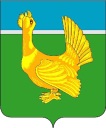 Администрация Верхнекетского районаПОСТАНОВЛЕНИЕВ связи с кадровыми изменениями, постановляю:1. Внести в постановление Администрации Верхнекетского района от 16.11.2016 № 880 «О создании муниципального межведомственного консилиума специалистов по работе со «случаем» изменения, изложив состав муниципального межведомственного консилиума специалистов по работе со «случаем», указанный в приложении 2, в следующей редакции:«Состав муниципального межведомственного консилиума специалистов по работе со «случаем»2. Опубликовать настоящее постановление в информационном вестнике Верхнекетского района «Территория» и разместить на официальном сайте Администрации Верхнекетского района. 3. Настоящее постановление вступает в силу со дня его официального опубликования. Глава Верхнекетского района						              С.А. АльсевичЗ.Г.Тупикина _________________________________________________________________________________Дело – 2, Досужева Л.А. – 1, Воронина О.Г. - 1, члены консилиума – 14.    19  октября 2023 г.р.п. Белый ЯрВерхнекетского района Томской области                №919О внесении изменений в постановление Администрации Верхнекетского района от 16.11.2016 № 880 «О создании муниципального межведомственного консилиума специалистов по работе со «случаем»Досужева Любовь Александровна- заместитель Главы Верхнекетского района по социальным вопросам – председатель консилиума;Воронина Оксана Геннадьевна– начальник отдела опеки и попечительства Управления образования Администрации Верхнекетского района – заместитель председателя консилиума;Тупикина Зинаида Георгиевна– ведущий специалист по опеке и попечительству Управления образования Администрации Верхнекетского района – секретарь консилиума;Члены консилиума:Иванова Татьяна Михайловна– главный специалист по опеке и попечительству Управления образования Администрации Верхнекетского района;Балахонова Мария Алексеевна- методист отдела обеспечения функционирования, мониторинга и развития образования Управления образования Администрации Верхнекетского района;Русских Вера Ивановна- специалист по социальной работе ОГКУ «Центр социальной поддержки населения Верхнекетского района» (по согласованию);Абрамова Галина Александровна– районный педиатр ОГБУЗ «Верхнекетская РБ» (по согласованию);Моря Маргарита Алексеевна- социальный педагог МБОУ «Белоярская СОШ № 1» (по согласованию);Яковец Елена Владимировна– социальный педагог МБОУ «Белоярская СОШ № 1» (по согласованию);Васильева Лидия Юрьевна- педагог-психолог  МБОУ Белоярская СОШ № 1» (по согласованию);Чернецкая Диана Викторовна– социальный педагог МАОУ «Белоярская СОШ № 2» (по согласованию);Панова Диана Борисовна- педагог-психолог МАОУ Белоярская СОШ № 2» (по согласованию);Лыхина Вера Михайловна- педагог-психолог МАОУ Белоярская СОШ № 2» (по согласованию);Лявер Екатерина Геннадьевна– социальный педагог МАДОУ «Верхнекетский детский сад» (по согласованию);Сенчихина Маргарита Николаевна– главный специалист - ответственный секретарь  КДН и ЗП Администрации Верхнекетского района;Пшеничникова Ольга Викторовна- директор ОГКУ «ЦЗН Верхнекетского района» (по согласованию);Рогожникова Анжелика Михайловна - инспектор ПДН ОУУП и ПДН ОМВД РФ по Верхнекетскому району УМВД РФ по Томской области (по согласованию).